Проект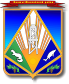 МУНИЦИПАЛЬНОЕ ОБРАЗОВАНИЕХАНТЫ-МАНСИЙСКИЙ РАЙОНХанты-Мансийский автономный округ – ЮграАДМИНИСТРАЦИЯ ХАНТЫ-МАНСИЙСКОГО РАЙОНАПОСТАНОВЛЕНИЕ от 00.00.2019 									№ г. Ханты-МансийскОб отмене некоторыхпостановлений администрацииХанты-Мансийского района В целях приведения нормативных правовых актов Ханты-Мансийского района в соответствии с действующим законодательством, в соответствии с Уставом Ханты-Мансийского района:1. Отменить постановления администрации Ханты-Мансийского района:от 13.12.2011 № 249 «Об утверждении Положения о порядке проведения служебной проверки по фактам несоблюдения условий трудового договора, требований должностной инструкции работниками администрации Ханты-Мансийского района»;от 06.02.2014 № 15 «О внесении изменений в постановление администрации Ханты-Мансийского района от 13.12.2011 № 249 «Об утверждении Положения о порядке проведения служебной проверки по фактам несоблюдения условий трудового договора, требований должностной инструкции работниками администрации Ханты-Мансийского района»;от 20.10.2014 № 302 «О внесении изменений в постановление администрации Ханты-Мансийского района от 13.12.2011 № 249 «Об утверждении Положения о порядке проведения служебной проверки по фактам несоблюдения условий трудового договора, требований должностной инструкции работниками администрации Ханты-Мансийского района»;от 06.08.2015 № 171 «О внесении изменений в постановление администрации Ханты-Мансийского района от 13.12.2011 № 249 «Об утверждении Положения о порядке проведения служебной проверки по фактам несоблюдения условий трудового договора, требований должностной инструкции работниками администрации Ханты-Мансийского района»;от 13.10.2016 № 320 «О внесении изменений в постановление администрации Ханты-Мансийского района от 13.12.2011 № 249 «Об утверждении Положения о порядке проведения служебной проверки по фактам несоблюдения условий трудового договора, требований должностной инструкции работниками администрации Ханты-Мансийского района»;от 09.06.2017 № 167 «О внесении изменений в постановление администрации Ханты-Мансийского района от 13.12.2011 № 249 «Об утверждении Положения о порядке проведения служебной проверки по фактам несоблюдения условий трудового договора, требований должностной инструкции работниками администрации Ханты-Мансийского района»;от 23.07.2018 № 209 «О внесении изменений в постановление администрации Ханты-Мансийского района от 13.12.2011 № 249 «Об утверждении Положения о порядке проведения служебной проверки по фактам несоблюдения условий трудового договора, требований должностной инструкции работниками администрации Ханты-Мансийского района»;от 02.04.2019 № 93 «О внесении изменений в постановление администрации Ханты-Мансийского района от 13.12.2011 № 249 «Об утверждении Положения о порядке проведения служебной проверки по фактам несоблюдения условий трудового договора, требований должностной инструкции работниками администрации Ханты-Мансийского района»;от 13.11.2019 № 306 «О внесении изменений в постановление администрации Ханты-Мансийского района от 13.12.2011 № 249 «Об утверждении Положения о порядке проведения служебной проверки по фактам несоблюдения условий трудового договора, требований должностной инструкции работниками администрации Ханты-Мансийского района»;от 23.06.2020 № 158 «О внесении изменений в постановление администрации Ханты-Мансийского района от 13.12.2011 № 249 «Об утверждении Положения о порядке проведения служебной проверки по фактам несоблюдения условий трудового договора, требований должностной инструкции работниками администрации Ханты-Мансийского района».2. Опубликовать настоящее постановление в газете «Наш район», в официальном сетевом издании «Наш район Ханты-Мансийский» и разместить на официальном сайте администрации Ханты-Мансийского района.3. Настоящее постановление вступает в силу после его официального опубликования.4. Контроль за выполнением настоящего постановления оставляю за собой.ГлаваХанты-Мансийского района						    К.Р. Минулин